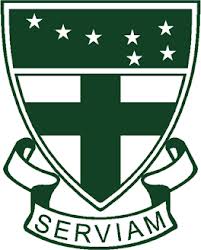 KATOLIČKA OSNOVNA ŠKOLA SVETE URŠULEUršulinska 1, 42000 VaraždinTel: 042/200-437, fax 042/200-920, www.os- svete- ursule.skole.hrE-mail: ured@os-svete-ursule.skole.hrKLASA: 602-02/21-01/02URBROJ: 2186-166-21-01Varaždin, 16.04.2021.Rezultati natječaja za učitelja (m/ž) povijestiPo provedenom natječajnom postupku za radno mjesto učitelja/ice povijesti(m/ž) na određeno nepuno radno vrijeme, 6 sati tjedno u nastavi (sveukupno 13 sati) koji je objavljen 18.3.2020. godine na mrežnim stranicama i oglasnim pločama Hrvatskog zavoda za zapošljavanje, te mrežnim stranicama i oglasnoj ploči Katoličke osnovne škole Svete Uršule izabrana je profesorica povijesti, Milena Bolčević koja udovoljava uvjetima natječaja i zakonskim uvjetima.